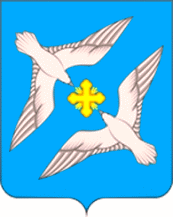              АДМИНИСТРАЦИЯМУНИЦИПАЛЬНОГО ОБРАЗОВАНИЯ                                 СЕЛЬСКОЕ ПОСЕЛЕНИЕ «УСПЕНСКОЕ»                        РЖЕВСКОГО   РАЙОНА ТВЕРСКОЙ   ОБЛАСТИП О С Т А Н О В Л Е Н И Е 27.12.2016 г.                                                                                                                № 120-2О внесении изменений и дополнений в постановление администрацииСельского поселения «Успенское» от  21.06.2016 г.                                                                                            № 59 «Об утверждении Административного регламента«Выдача разрешительной документации на вырубку (снос) не отнесенных к лесным насаждениям деревьев и кустарников, произрастающих на землях, находящихся в муниципальной собственности или государственная собственность на которые не разграничена на территории МО с/п «Успенское» Ржевского района  Тверской области»В целях реализации  Федерального закона от 27.07.2010г. № 210-ФЗ «Об организации предоставления государственных и муниципальных услуг» ПОСТАНОВЛЯЕТ:1. Внести изменения в Постановление администрации МО сельское поселение «Успенское»  от  21.06.2016 г.    № 59 «Об утверждении Административного регламента«Выдача разрешительной документации на вырубку (снос) не отнесенных к лесным насаждениям деревьев и кустарников, произрастающих на землях, находящихся в муниципальной собственности или государственная собственность на которые не разграничена на территории МО с/п «Успенское» Ржевского района  Тверской области»  1) Раздел 2, пункт  2.2._    дополнить текстом следующего содержания:          «и  филиал  государственного автономного учреждения  Тверской области «Многофункциональный центр предоставления муниципальных и государственных услуг» (филиал ГАУ «МФЦ»).Исполнитель услуги: филиал ГАУ «МФЦ» по адресу: г.Ржев , ул. Тимирязева, д.5/25, тел.2-11-66             -пункт 2.14 дополнить текстом следующего содержания:          « доступность обращения за предоставлением государственных и муниципальных услуг  и предоставления государственных и муниципальных услуг, в том числе для лиц с ограниченными возможностями здоровья»2.Контроль за исполнением настоящего постановления возложить на  заместителя Главы Администрации МО с/п «Успенское».3. Настоящее постановление разместить на официальном сайте  администрации Ржевского района www.rzhevregion.com4. Обнародовать настоящее постановление  в установленном порядке.5.Настоящее постановление вступает силу с момента его обнародования. Глава администрациисельского поселения «Успенское»                                        М.Г.Наумов